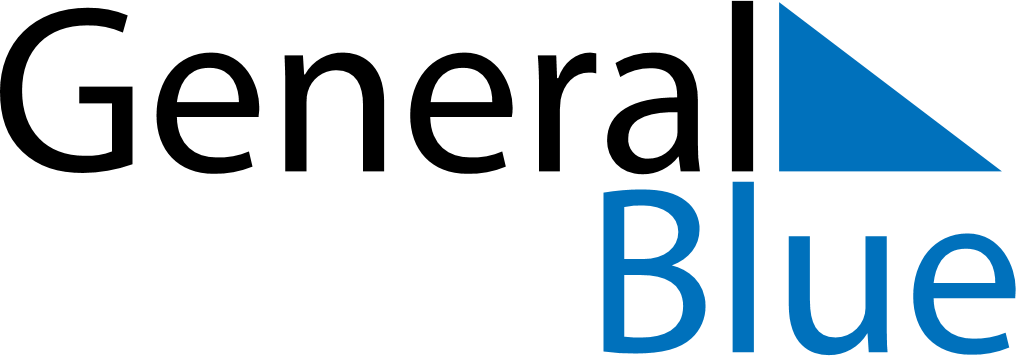 June 2024June 2024June 2024June 2024June 2024June 2024June 2024Kalajoki, North Ostrobothnia, FinlandKalajoki, North Ostrobothnia, FinlandKalajoki, North Ostrobothnia, FinlandKalajoki, North Ostrobothnia, FinlandKalajoki, North Ostrobothnia, FinlandKalajoki, North Ostrobothnia, FinlandKalajoki, North Ostrobothnia, FinlandSundayMondayMondayTuesdayWednesdayThursdayFridaySaturday1Sunrise: 3:16 AMSunset: 11:27 PMDaylight: 20 hours and 10 minutes.23345678Sunrise: 3:14 AMSunset: 11:30 PMDaylight: 20 hours and 16 minutes.Sunrise: 3:11 AMSunset: 11:33 PMDaylight: 20 hours and 21 minutes.Sunrise: 3:11 AMSunset: 11:33 PMDaylight: 20 hours and 21 minutes.Sunrise: 3:09 AMSunset: 11:35 PMDaylight: 20 hours and 26 minutes.Sunrise: 3:07 AMSunset: 11:38 PMDaylight: 20 hours and 31 minutes.Sunrise: 3:04 AMSunset: 11:40 PMDaylight: 20 hours and 36 minutes.Sunrise: 3:02 AMSunset: 11:43 PMDaylight: 20 hours and 40 minutes.Sunrise: 3:00 AMSunset: 11:45 PMDaylight: 20 hours and 44 minutes.910101112131415Sunrise: 2:58 AMSunset: 11:47 PMDaylight: 20 hours and 49 minutes.Sunrise: 2:57 AMSunset: 11:50 PMDaylight: 20 hours and 52 minutes.Sunrise: 2:57 AMSunset: 11:50 PMDaylight: 20 hours and 52 minutes.Sunrise: 2:55 AMSunset: 11:52 PMDaylight: 20 hours and 56 minutes.Sunrise: 2:54 AMSunset: 11:53 PMDaylight: 20 hours and 59 minutes.Sunrise: 2:52 AMSunset: 11:55 PMDaylight: 21 hours and 2 minutes.Sunrise: 2:51 AMSunset: 11:57 PMDaylight: 21 hours and 5 minutes.Sunrise: 2:50 AMSunset: 11:58 PMDaylight: 21 hours and 7 minutes.1617171819202122Sunrise: 2:50 AMSunset: 11:59 PMDaylight: 21 hours and 9 minutes.Sunrise: 2:49 AMSunset: 12:00 AMDaylight: 21 hours and 11 minutes.Sunrise: 2:49 AMSunset: 12:00 AMDaylight: 21 hours and 11 minutes.Sunrise: 2:49 AMSunset: 12:01 AMDaylight: 21 hours and 12 minutes.Sunrise: 2:48 AMSunset: 12:02 AMDaylight: 21 hours and 13 minutes.Sunrise: 2:48 AMSunset: 12:02 AMDaylight: 21 hours and 14 minutes.Sunrise: 2:48 AMSunset: 12:03 AMDaylight: 21 hours and 14 minutes.Sunrise: 2:49 AMSunset: 12:03 AMDaylight: 21 hours and 13 minutes.2324242526272829Sunrise: 2:49 AMSunset: 12:03 AMDaylight: 21 hours and 13 minutes.Sunrise: 2:50 AMSunset: 12:02 AMDaylight: 21 hours and 12 minutes.Sunrise: 2:50 AMSunset: 12:02 AMDaylight: 21 hours and 12 minutes.Sunrise: 2:51 AMSunset: 12:02 AMDaylight: 21 hours and 10 minutes.Sunrise: 2:52 AMSunset: 12:01 AMDaylight: 21 hours and 9 minutes.Sunrise: 2:53 AMSunset: 12:00 AMDaylight: 21 hours and 7 minutes.Sunrise: 2:55 AMSunset: 11:59 PMDaylight: 21 hours and 4 minutes.Sunrise: 2:56 AMSunset: 11:58 PMDaylight: 21 hours and 1 minute.30Sunrise: 2:58 AMSunset: 11:57 PMDaylight: 20 hours and 58 minutes.